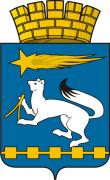 АДМИНИСТРАЦИЯ ГОРОДСКОГО ОКРУГА НИЖНЯЯ САЛДАП О С Т А Н О В Л Е Н И Е____________                                                                                              № _____Нижняя СалдаО внесении изменений в Положение «Об организации ритуальных 
услуг и содержании мест захоронения на территории 
городского округа Нижняя Салда»В соответствии с Федеральными законами от 12 января 1996 года № 8-ФЗ «О погребении и похоронном деле», от 06 октября 2003 года № 131- ФЗ 
«Об общих принципах организации местного самоуправления в Российской Федерации, Указом Президента Российской Федерации от 29.06.1996 
№ 1001 «О гарантиях прав граждан на предоставление услуг по погребению умерших», Санитарными правилами и нормами «Гигиенические требования к размещению, устройству и содержаниюкладбищ, зданий и сооружений похоронного значения», утвержденными Постановлением Главного государственного санитарного врача Российской Федерации от 28.06.2011 № 84, «Рекомендациями о порядке похорон и содержании кладбищ в Российской Федерации» МДК 11-01.2002 (рекомендованы Протокол НТС Госстроя России от 25 декабря 2001 г. № 01-НС-22/1), руководствуясь Уставом городского округа Нижняя Салда, администрации городского округа Нижняя СалдаПОСТАНОВЛЯЕТ:1. Внести изменения в Положение «Об организации ритуальных услуг 
и содержании мест захоронения на территории городского округа Нижняя Салда» утвержденное постановлением администрации городского округа Нижняя Салда от 30.04.2015 № 361,  исключив в пункте 1.1. статьи 21 раздела 4 слова «органах по контролю за оборотом наркотических средств 
и психотропных веществ,».2. Опубликовать настоящее постановление в газете «Городской вестник плюс» и разместить на официальном сайте городского округа Нижняя Салда.3. Контроль за исполнением настоящего постановления возложить 
на первого заместителя главы администрации городского округа Нижняя Салда С.Н. Гузикова.Глава городского округа						         Е.В. Матвеева